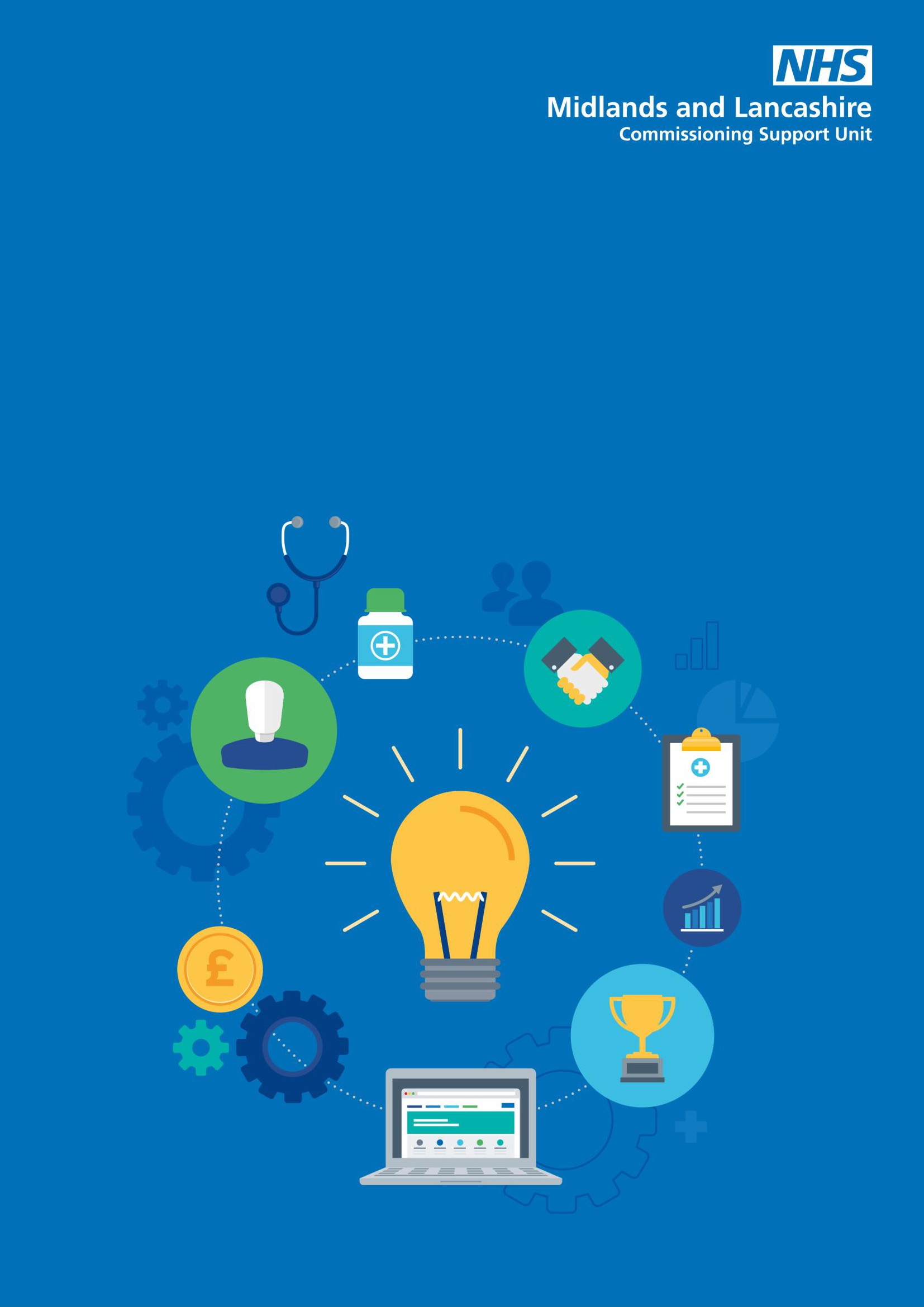 Appendix 4:Results of the WarwickshireCommunity Pharmacy Survey2017Table of ContentsPremises Details .......................................................................................................................................5Q8 Is this pharmacy one which is entitled to Pharmacy Access Scheme payments? ................................5Q9 Is this pharmacy a 100-hour pharmacy? ............................................................................................5Q10 Does this pharmacy hold a Local Pharmaceutical Services (LPS) contract? .....................................6Q11 Is this pharmacy a Distance Selling Pharmacy? ...............................................................................6Pharmacy Access .....................................................................................................................................7Q18 Can customers legally park within 50 metres of the Pharmacy? .......................................................7Q19 Can customers park within 10 metres of your pharmacy? ................................................................7Q20 Is there a bus stop within walking distance of the pharmacy? ...........................................................8Q22 Are there any steps to climb when entering the pharmacy? ..............................................................8Q23 Is the entrance of the pharmacy suitable for customers using wheelchairs, pushchairs and walking frames unaided? .....................................................................................................................................9Q24 Are all areas of the pharmacy floor accessible by wheelchair? .........................................................9Q26 Which other facilities do you have in the pharmacy that are aimed at helping disabled people access your services?.......................................................................................................................................10Consultation Facilities ............................................................................................................................11Q28 Is there a consultation area (meeting the criteria for the Medicines Use Review service) on thepremises? .............................................................................................................................................11Q29 Thinking about your consultation area............................................................................................11Q32 Has your consultation room been used to deliver services by other professionals? ........................12Q33 Would you consider making it available where appropriate?...........................................................12Q34 Does the pharmacy carry out DDA assessments? .........................................................................13Q35 During consultations are there hand-washing facilities? .................................................................13Q36 Do patients attending consultations have access to toilet facilities?................................................14Q37 Does the pharmacy have access to an off-site consultation area?..................................................15Q38 Is the pharmacy willing to undertake consultations in patient’s home / other suitable sites? ............15IT Facilities ..............................................................................................................................................16Q42-43 Do your computers have access to the internet? Type of access?............................................16Q44 Can the internet be accessed while the PMR system is running? ...................................................16Q45 Does the pharmacy have facility to open documents in the following formats? ...............................16Q46 Does the pharmacy access emails on a daily basis?......................................................................17Q47 Do you use NHS mail? ..................................................................................................................17Q49 Do you have a printer that will print A4 size paper? ........................................................................17Q50 Does the pharmacy have a website? .............................................................................................17Q51 Is Electronic Prescription Service Release 2 enabled? ...................................................................18Q52 Is NHS Summary Care Record enabled? .......................................................................................18Information on Pharmacy Services........................................................................................................19Q55 Do you promote your services online? ...........................................................................................19Q57 Do you promote your services in other ways other than online? .....................................................19Q59 Do you provide easy read information on clinical topics and services? ...........................................19Staffing ....................................................................................................................................................20Q62 Are there any periods when there is more than one pharmacist on duty?  If yes, for how many hours per week are the two pharmacists working? ..........................................................................................20Q63 Is your pharmacy premises approved for pre-registration training? .................................................20Q64 What foreign languages are spoken by staff?................................................................................20Q65 Disclosure and Barring Service (DBS) checks?..............................................................................21Quality Payment Scheme .......................................................................................................................22Q68 Did your pharmacy meet all four gateway criteria listed for April 2017? ..........................................22Q69 If you met the gateway criteria, which of the following quality criteria did you meet? .......................22Healthy Living Pharmacies (HLP) ..........................................................................................................23Q72 Has the pharmacy achieved HLP status.........................................................................................23Q73 Have you achieved any recognition for the quality of your services other than the QPS? ................23Q74 Would you support a ‘Sign Up to Quality Charter’ to promote quality standards in communitypharmacy? ............................................................................................................................................23Q75 Is the pharmacy working towards HLP status? ...............................................................................24Q76 Would you be interested in becoming a Healthy Living Pharmacy? ................................................24Q78 Does the pharmacy dispense appliances? .....................................................................................24Advanced Services .................................................................................................................................25Q80 Does the pharmacy provide the following services? .......................................................................25Locally commissioned services.............................................................................................................26Q82 Which of the locally commissioned services does the pharmacy provide? ......................................26Enhanced and Other Locally commissioned services ..........................................................................27Q85 Which of the following services does the pharmacy provide, or would be willing to provide? ...........27Q87 Which of the following services does the pharmacy provide, or would be willing to provide? ...........28Q89 Which of the following services does the pharmacy provide, or would be willing to provide? ...........29Q92 Which of the following services does the pharmacy provide, or would be willing to provide? ...........30Q94 Which of the following services does the pharmacy provide, or would be willing to provide? ...........30Non-commissioned services..................................................................................................................31Q99 Does the pharmacy provide any of the following? ..........................................................................31Prescription Ordering Processes...........................................................................................................32Q102 Do you collect prescriptions from GP practices? ..........................................................................32Q103 Do you order prescriptions on behalf of patients?.........................................................................32Q105 Do you communicate the Electronic Prescription Service process to patients? .............................32Additional Services.................................................................................................................................33Q111 Do you refer patients to the Fitter Futures programme? ...............................................................33Q112 Would your pharmacy be willing to purchase and promote assistive technology products to support people they see to improve hydration and prevent injury from falls? .......................................................33Q113 Is there a particular need for a locally commissioned service in your area? ..................................33Premises DetailsQ8 Is this pharmacy one which is entitled to Pharmacy Access Scheme payments?Possibly29%Yes11%No60%Q9 Is this pharmacy a 100-hour pharmacy?Yes8%No92%Q10 Does this pharmacy hold a Local Pharmaceutical Services (LPS) contract?Yes12%No88%Q11 Is this pharmacy a Distance Selling Pharmacy?Yes3%No97%Pharmacy AccessQ18 Can customers legally park within 50 metres of the Pharmacy?No5%Yes95%Q19 Can customers park within 10 metres of your pharmacy?No11%Yes89%Q20 Is there a bus stop within walking distance of the pharmacy?No1%Yes99%Q22 Are there any steps to climb when entering the pharmacy?Yes23%No77%Q23 Is the entrance of the pharmacy suitable for customers using wheelchairs, pushchairs and walking frames unaided?No14%Yes86%Q24 Are all areas of the pharmacy floor accessible by wheelchair?No5%Yes95%Q26 W hich other facilities do you have in the pharmacy that are aimed at helping disabled people access your services?6050403020100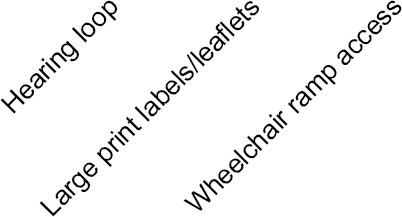 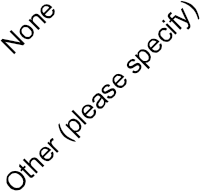 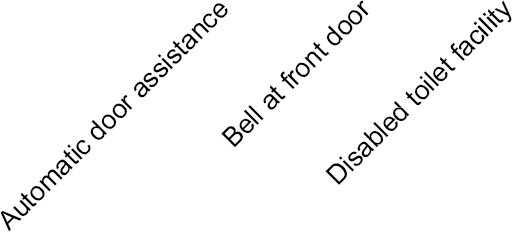 Consultation FacilitiesQ28 Is there a consultation area (meeting the criteria for the Medicines Use Review service)on the premises?80706050403020100None 	Available (including wheelchair access)Available (without wheelchair access)Planned within the next 12 monthsOther (please specify)Q29 Thinking about your consultation area....Are there any planned improvements due to becompleted over the next 6 months?	10 	74Is there a computer terminal within the area to access patient records and the internet?73	11Are there other facilities e.g. scales, height chart59	25Is there an examination couch that could be used forsimple physical examinations?	5	79Is there a bench or table suitable for writing or examining medicines / products?831Is there seating for 3 people?68 	16Is it a closed room?8040	10	20	30	40	50	60	70	80	901. Yes	2. NoQ32 Has your consultation room been used to deliver services by other professionals?Yes25%No75%Q33 W ould you consider making it available where appropriate?No25%Yes75%Q34 Does the pharmacy carry out DDA assessments?No51%Yes49%Q35 During consultations are there hand-washing facilities?706050403020100In the consultation area	Close to the consultation area	NoneQ36 Do patients attending consultations have access to toilet facilities?Yes29%No71%Off-site consultation areaQ37 Does the pharmacy have access to an off-site consultation area?Yes25%No75%Q38 Is the pharmacy willing to undertake consultations in patient’s home / other suitablesites?No25%Yes75%IT FacilitiesQ42-43  Do your computers have access to the internet? Type of access?No2%Limited access44%Full access56%Yes98%Q44 Can the internet be accessed while thePMR system is running?Q45 Does the pharmacy have facility to open documents in the following formats?PDF 	86MS Access	38MS Excel	77100%MS Word 	840	20	40	60	80Q46 Does the pharmacy access emails on a daily basis?Q47 Do you use NHS mail?No3%No19%Yes97%Yes81%Q49 Do you have a printer that will printA4 size paper?Q50 Does the pharmacy have a website?No31%Yes100%Yes69%Q51 Is Electronic Prescription ServiceRelease 2 enabled?Q52 Is NHS Summary Care Record enabled?No1%Yes100%Yes99%Q53 Up to date NHS Choice entry?No2%Yes98%Information on Pharmacy ServicesQ55 Do you promote your services online?	Q57 Do you promote your services in other ways other than online?No31%No28%Yes69%Yes72%Q59 Do you provide easy read information on clinical topics and services?No11%Yes89%StaffingQ62 Are there any periods when there is more than one pharmacist on duty?  If yes, for how many hours per week are the two pharmacists working?Q63 Is your pharmacy premises approved for pre-registration training?No63%Yes37%No53%Yes47%Q64 W hat foreign languages are spoken by staff?50%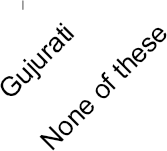 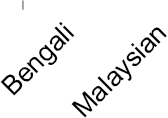 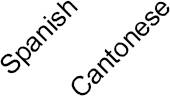 45%40%35%30%25%20%15%10%5%0%Q65 Disclosure and Barring Service (DBS) checks?100%90%80%70%60%50%40%30%20%10%0%Has your regular Pharmacist been assessed under the DBS?Are your regular Locums assessed under theDBS?Quality Payment SchemeQ68 Did your pharmacy meet all four gateway criteria listed for April 2017?No16%Yes84%Q69 If you met the gateway criteria, which of the following quality criteria did you meet?Community Pharmacy Patient Questionnaire from thelast 12 months is publicly available on; NHS Choices…80% of patient facing staff are trained ‘DementiaFriends’Level 2 Safeguarding for 80% of staff in the last two yearsNHS 111 Directory of Services entry is up to date91%100%93%91%Total increase in Summary Care Record AccessEvidence of asthma patients being referred for an asthma reviewWritten safety report89%81%66%The pharmacy is a healthy living pharmacy level 147%Healthy Living Pharmacies (HLP)Q72 Has the pharmacy achieved HLP statusQ73 Have you achieved any recognition for the quality of your services other than the QPS?Yes24%No76%Q74 W ould you support a ‘Sign Up to Quality Charter’ to promote quality standards incommunity pharmacy?No18%Yes82%Q75 Is the pharmacy working towards HLP status?Q76 W ould you be interested in becoming a Healthy Living Pharmacy?120%100%80%No, 44%No, 13%	No, 20%60%40%20%Yes, 56%Yes, 87%	Yes, 80%0%Q72 Has the pharmacy achievedHLP status?Q75 Is the pharmacy working toward HLP status?Q76 Would you be interested in becoming a Healthy Living Pharmacy?Q78 Does the pharmacy dispense appliances?Yes, excluding stoma appliances	2%None	7%Yes, just dressings 	9%Yes – All types83%Advanced ServicesQ80 Does the pharmacy provide the following services?NHS Urgent Medicine Supply Advanced ServiceFlu Vaccination ServiceStoma Appliance Customisation serviceAppliance Use Review serviceNew Medicine ServiceMedicines Use Review service0	10	20	30	40	50	60	70	80	90	1001. Yes	2. No - intending to begin within next 12 months	3. No - not intending to provideLocally commissioned servicesQ82 W hich of the locally commissioned services does the pharmacy provide?EHCNeedle exchangeSupervised consumptionNRT SupplySmoking cessation0 	10 	20 	30 	40 	50 	60 	70 	801. Yes	2. No - intending to begin within next 12 months	3. No - not intending to provideEnhanced and Other Locally commissioned servicesQ85 W hich of the following services does the pharmacy provide, or would be willing to provide?Parkinson’sdisease Hypertension Heart Failure Epilepsy Diabetes type II Diabetes type I Depression COPDCHD Asthma Alzheimer’s/dementia AllergiesDisease Specific Medicines Management ServiceCare Home Service Anti-viral Distribution Service Anticoagulant Monitoring Service0 	5 	10 	15 	20 	25 	30 	351. Currently providing under contract with the local NHS England Team2. Currently providing under contract with CCG3. Currently providing under contract with Local Authority5. Not able or willing to provideIndependent Prescribing ServiceHome Delivery Service (not appliances)Gluten Free Food Supply Service (i.e. not via FP10)Emergency Supply ServiceResponse total0 	5 	10 	15 	20 	25 	30 	35 	40 	45 	501. Currently providing under contract with the local NHS England Team2. Currently providing under contract with CCG3. Currently providing under contract with Local Authority5. Not able or willing to provideSchools ServicePrescriber Support ServicePhlebotomy ServicePatient Group Direction ServiceOut of Hours ServicesOn Demand Availability of Specialist Drugs ServiceNot Dispensed SchemeObesity management (adults and childrenMUR Plus/Medicines Optimisation ServiceMedicines Assessment and Compliance Support…Medication Review ServiceLanguage Access ServiceResponse total0 	5 	10 	15 	20 	25 	30 	35 	40 	45 	501. Currently providing under contract with the local NHS England Team2. Currently providing under contract with CCG3. Currently providing under contract with Local Authority5. Not able or willing to provideHIV Hepatitis HbA1C H.pylori Gonorrhoea Diabetes Cholesterol AlcoholScreening Service0	5	10	15	20	251. Currently providing under contract with the local NHS England Team2. Currently providing under contract with CCG3. Currently providing under contract with Local Authority5. Not able or willing to provideQ94 W hich of the following services does the pharmacy provide, or would be willing to provide?Vascular Risk Assessment Service (NHS HealthCheck)Supplementary Prescribing ServiceSharps Disposal ServiceTravel vaccinesHPVHepatitis (at risk workers or patients)Childhood vaccinationsOther vaccinations0	10	20	30	40	50	601. Currently providing under contract with the local NHS England Team2. Currently providing under contract with CCG3. Currently providing under contract with Local Authority5. Not able or willing to provideNon-commissioned servicesQ99 Does the pharmacy provide any of the following?None of theseMonitored Dosage Systems - chargeableMonitored Dosage Systems - Free of charge on requestDelivery of dispensed medicines - ChargeableDelivery of dispensed medicines - Selected areasDelivery of dispensed medicines - Selected patient groupsDelivery of dispensed medicines - Free of charge on request0	10	20	30	40	50	60	70	80	90Prescription Ordering ProcessesQ102 Do you collect prescriptions from GPpractices?Q103 Do you order prescriptions on behalf of patients?No5%Yes100%Yes95%Q105 Do you communicate the Electronic Prescription Service process to patients?No6%Yes94%Additional ServicesQ111 Do you refer patients to the FitterFutures programme?Q112 W ould your pharmacy be willing to purchase and promote assistive technology products to support people they see to improve hydration and prevent injury from falls?Yes34%No42%No66%Yes58%Q113 Is there a particular need for a locally commissioned service in your area?No48%Yes52%